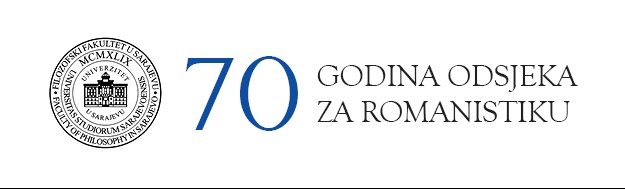 OBRAZAC PRIJAVEIme i prezime:Institucija:E-mail adresa:Kratak životopis(najviše 100 riječi):Naslov izlaganja:Jezik izlaganja:Tematsko područje:Sažetak(na jeziku izlaganja,najviše 1500 karaktera):Ključne riječi: 